UNIVERSITETET 
I OSLO Institutt for litteratur, områdestudier og europeiske språk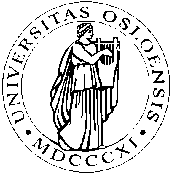 SKOLEEKSAMEN2017/VÅR4 siderBokmålPOR1101 - Portugisisk grammatikk med vekt på verbalsystemetVarighet: 4 timer						     		Tirsdag 30. mai 2017Tillatte hjelpemidler: Det er tillatt med ettspråklig portugisisk ordbok under eksamenAlle oppgaver skal besvaresAlle svar skal skrives på innføringsarkParte A. Leia o seguinte textoTuristasOs turistas em grupo sempre me deslumbraram e fizeram uma certa inveja. É que nunca percebi bem se eles são gente se são aves em migração estival. Tal como as aves, estão mais interessados nas estátuas e no milho do que nos seres humanos. Tal como elas, chegam, estão e partem em bando. São ainda lindamente coloridos e inexpressivos, iguais uns aos outros e, quando falam, é em grupo, e então palram e então piam, quem os entende?Nunca fiz uma viagem organizada e essa é uma das minhas frustrações. Estar num país sem entrar nele, aflorá-lo ao de leve, esvoaçá-lo, ver só o que foi combinado com antecedência por outros, apagar implacavelmente todo o resto, apagar os seres humanos e todo o sofrimento dos seres humanos, que maravilha. Contentar-se com essa alegria em grupo que é igual em todo o mundo, desejá-la. Estar de passagem. Estar e já ter partido.Visitar os monumentos mas às vezes nem ver os monumentos, nem isso. Porque às vezes não há tempo, almoça-se numa cidade, vai-se jantar a outra. E fotografa-se à pressa para ver depois. Olha-se para a máquina por falta de tempo para olhar a máquina e o monumento. E então prefere-se a máquina de viajar no passado. E mais tarde, já em casa, de pantufas, ou em reunião de amigos, mostram-se fotografias e slides e todos soltam muitas exclamações.Também há turistas isolados, uma tristeza. Aquele japonês, por exemplo, em Paris. Lá adiante a torre Eiffel, e ele com a sua bela máquina fotográfica japonesa, muito perfeita, muito complicada, muito cara decerto, no respetivo tripé. Retificou e tornou a retificar a posição da lente, depois foi pôr uma caixinha de fósforos no solo, um pouco adiante, perto da máquina, longe da torre, entre ambas. Levou um tempo… Quando tudo ficou perfeito e até mais que perfeito, colocou-se no lugar da caixinha, pôs-se muito quieto, muito direito, e depois de repente, rasgou a boca num sorriso de total felicidade. Clique, disse a máquina na língua das máquinas. Ótimo, pensou decerto o japonês em japonês. Arrumou tudo cuidadosamente e foi-se embora. Talvez fosse sorrir junto de outro monumento, quem sabe se noutra cidade, noutro país. Sorrir para a eternidade dos álbuns de fotografias ou das máquinas de projeção.Maria Judite de Carvalho, Este tempo: crónicas. Caminho, 1991, pp. 56-57 (escrito em 4-8-78, ortografia atualizada)Vocabulárioestival – sommerinveja – misunnelseaves – fuglersofrimento – lidelseem bando – i flokkpalrar/piar - tvitreesvoaçar – fly litt rundt omkringpantufas – tøflercom antecedência – på forhåndà pressa – i full hastdecerto – sikkerttripé – trefot  1. Com base no texto que acaba de ler, responda, em português e por suas próprias palavras, às seguintes perguntas:(1) Que tipos de turismo a autora descreve? (2) O que é que a autora critica em relação ao turismo? (1) O que é que ela considera a máquina de viajar no passado?(2) Concorda com a autora que um turista isolado é uma tristeza? Justifique a sua resposta. 2. Perguntas gramaticais sobre o texto(2) Qual a função sintática dos se nas frases seguintes? Arrumou tudo cuidadosamente e foi-se embora.. Porque às vezes não há tempo, almoça-se numa cidade, vai-se jantar a outra.Indique a quem ou a que os pronomes se referem, no texto.Reescreva a segunda frase em português do Brasil (só no que se refere aos pronomes…)(2) Identifique os quantificadores universais no texto, indicando se são pronominais, adjetivais ou adverbiais.(2) Passe o seguinte trecho para o imperfeito do indicativo: Quando tudo ficou perfeito e até mais que perfeito, colocou-se no lugar da caixinha, pôs-se muito quieto, muito direito, e depois de repente, rasgou a boca num sorriso de total felicidade. Clique, disse a máquina na língua das máquinas. Ótimo, pensou o japonês em japonês. Arrumou tudo cuidadosamente e foi-se embora. Explique qual o novo sentido e em que caso a autora o poderia ter usado.(1) Aponte as formas do subjuntivo/conjuntivo no texto, indicando se correspondem ao presente, imperfeito ou futuro.(2) Identifique os advérbios de modo no texto, e traduza-os para de forma ADJ.3. (10) Redação Escreva uma redação de 50 a 70 palavras sobre uma viagem que tenha feito, ou sobre o turismo em geral.Parte B. Gramática4. (3) Escreva a preposição ou locução preposicional (ou há) apropriados:Ela veio para a Noruega          dez anos.Ela chega a Oslo          dois dias. A Mariana talvez morasse em Angola           dois anos.             3 dias que não vejo o Francisco.5. (11) Preencha as lacunas abaixo com a forma adequada do verbo, e com o pronome na posição certa, de acordo com a variante brasileira (PB) ou portuguesa (PP):(PP) Interrompeste-me! ____________________ um filme na televisão. (ver)Desde manhã que eu não ______________________ . (levantar-se)Quando voces vierem a Oslo, ______________________ os esquis! (trazer)Quando eu _____________ 25 anos, vou convidar os meus amigos todos. (fazer)Amanhã tu _________________ o exame. (repetir)(PB) O que é que vocês  __________________  neste momento? (fazer)Nos últimos dias o Joaquim não_______________  à aula. (vir)Se as crianças ________ sair, levem-nas ao parque. (querer)Antes que ele _____, diga-lhe que eu telefonei. (sair)Nós não ________ há 40 anos. (encontrar-se)Ele anda como se lhe ________ os pés. (doer)6. (5) Mude o sujeito das orações subordinadas seguintes, mudando – se necessário – o tempo da oração respetiva:Eu gosto de passear na floresta. (as crianças)Você quer que o Manuel tenha umas boas férias em Salvador. (você) A Maria esforçou-se muito para ganhar o concurso. (a irmã) Desejamos dar uma boa impressão aos clientes. (o Júlio)Se ela quisesse passar de ano, não teria ido para o estrangeiro. (o filho)7. (5) Coloque o advérbio ou locução adverbial apropriados nas seguintes frases: O João levou a Joana ao circo como ela pediu.             , ela ainda não ficou contente.Ele não estudou nada.          , não passou no exame. Eles tinham a ideia de que o tio não voltaria. Mas            voltou!Não acho que o Ricardo seja pouco esperto.             , ele conseguiu encontrar o caminho.Eu gosto muito do Verão.             , porque estou em férias.           , porque gosto de estar ao sol.8. (4) Reescreva as frases com talvez: O meu pai gosta de peixe assado.A estrela de cinema vem hoje.O Bruno não consegue levantar-se cedo.Os vigilantes veem tudo. 9. (4) Transforme a sequência de duas orações numa oração subordinada com se ou quando e uma oração principal. As palavras entre parênteses não são, evidentemente, para manter. Exemplo: Vai chover? (Se sim) não saio de casa. -> Se estiver a chover, não saio de casa.O Manuel vai trabalhar muito? (Se sim) ele pode ser contratado. A Rute chega amanhã? (Nessa altura) eles podem organizar a festa juntos.Vai haver um sarau de poesia lusófona? (Nesse caso) podemos ir todos juntos.O meu primo não cantou bem. (Caso contrário) ele poderia ganhar o concurso. BOA SORTE!_____________________________________________________________________________Hvis du ønsker begrunnelse: Ta kontakt med sensor på e-post innen 1 uke etter at sensuren er kunngjort i StudentWeb. Oppgi navn og kandidatnummer. Sensor bestemmer om begrunnelsen gis skriftlig eller muntlig.